110學年度下學期線上親師座談會家長意見回饋單一、學校處室重大活動資訊:學務處資訊★110學年度第二學期新冠肺炎校園防疫重點：  1. 入校配合動線及規定，每日量體溫、手部消毒。  2. 正確戴好口罩、發燒不上課、洗手洗手勤洗手！  3. 教室空間保持通風良好。  4. 用餐使用“隔板”用餐，不併桌、不共食、禁止交談，用餐完畢落實桌面清潔及消毒。  5. 課後落實班級相關消毒，減少群聚與出入人多場所。  6. 師生於校園內除用餐、飲水外，應全程配戴口罩。  7. 持續掌握教職員工疫苗接種情形及師生出缺席名單。  8. 二月底前，暫停或延後辦理戶外教育、隔宿露營等活動。  9. 師生每日自主體溫測量，並落實生病不上課及不上班原則。  10. 教具用品加強清潔及消毒作業。  11. 訪客進出校園務必配戴口罩、實名制、量測體溫、手部消毒。  12. 若學校1人確診，全校停課14天。生教組宣導事項★生活教育：1. 天氣多變，天冷請家長協助叮嚀孩子穿著保暖，以免著涼感冒。下雨天則務必攜帶雨具。2. 請學生每天於7:40前到校，若當天早上因故不能來校上課，請家長於07：20～07：50 打電話至學校代為請假（學務處：4806468 分機310-316），學生返校上課三日內，需至學務處領取請假單填寫並請家長、導師、學務處簽名後將假單繳交至學務處請假箱。3. 請勸導未成年子女勿騎機車(電動機車)、飲酒、嚼食檳榔及逗留網咖等場所。★交通安全：1. 騎乘自行車上、放學請提醒孩子務必戴安全帽與裝設反光片以確保騎乘安全。2. 家長開車接送者，請勿於校(側)門口正前方上、下車或迴車，且勿併排停車與逆向停車接送孩子，以維安全及交通順暢。上放學時段，校門圍牆左右兩側家長接送區可開放臨停接送。3. 請家長務必叮嚀行經336巷上放學子女，切勿併排行走，騎乘自行車者則於336巷導護路口便改由牽行方式至校園停放。4. 請同學配合校內通學路線，一律走人行磚道與行人穿越道並將車停放於車庫。訓育組宣導事項★社團活動：1. 社團活動時間：七年級為週五第七節，八年級為週五第六節。2. 本學期共上課13次，上課日期如下：體育組宣導事項為維護場地整齊清潔學校操場禁止飲食。請勿穿著易破壞運動場跑道之鞋類進場，如：高跟鞋、長釘鞋、棒球釘鞋等。跑道禁止包括遙控車、直排輪、滑板等，以免發生危險以及PU跑道受損。衛生組宣導事項請家長協助叮嚀未成年孩子不要吸菸(電子菸)也以身作則，降低家庭暴露二手菸的危害。本市為防制電子煙之危害並維護胎兒、兒童及少年健康，特制定《桃園市電子煙危害防制自治條例》《第4條：未滿十八歲者，不得吸食、持有電子煙或持有與電子煙相關器物。父母、監護人或其他實際為照顧之人應禁止未滿十八歲者為前項之行為。無正當理由未依通知接受前項戒菸教育者，處新臺幣二千元以上一萬元以下罰鍰，並按次處罰；行為人未滿十八歲且未結婚者，處罰其父母或監護人。》，提醒家長留意相關的法條、罰緩與義務。         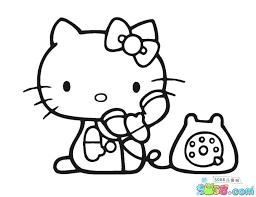 總務處資訊總務處110學年度要完成辦理事項，期望給武中之子有更完善舒適的環境空間學習。1.工程項目：  (1)非營利幼兒園(修改預算中)(7,093萬4,993元)   (2)第27群冷氣電力改善工程及冷氣設備工程(4,306萬6,472元)(3) 家政教室改建工程(修正預算核備中)(350萬)   (4) 屋頂設置太陽光電發電系統(租用)    (5) 111年度公立國民中小學校舍防水隔熱工程(約360萬) (6) 學校修(整)與新建運動場地及購置體育器材設備工程(1,804萬)   (7) 校舍防鏽油漆工程(60萬)(8) 監視器系統整合工程(50萬)   (9) 籃排球場整建工程(490萬)  (10) 非營利幼兒園臨時安置工程(280萬)2.體育項目：    (1) 活動中心體操設備(130萬)   (2) 划船代表隊購置器材(250萬，其中125萬由林昭賢議員提供)   (3) 110年購置划船器材設備(800萬)3.網路改善及虛擬化設定工程(140萬，100萬由議長邱奕勝提供，另外40萬由昭賢議員提供)4. 110年度平板電腦及同步充電車(22萬)5. 110學年度國民中小學身心障礙特殊教育班增班設備(70萬)    因應行政院109年7月7日宣布於111年2月底前完成全國高級中等以下學校冷氣裝設，目前本校電力改善已全數完工，冷氣設備安裝測試已完成，今年五月學校的學生不用在酷熱的環境中學習。輔導室資訊☆ 您可以透過以下管道獲知教務處的升學相關資訊:   (1) 學校網頁首頁行政公告/置頂/110學年度下學期線上親師座談會之公告。日	期2/112/182/253/43/113/183/254/14/84/15是否上課選填志願社團1社團2社團3社團4段考前一週社團暫停社團5社團6社團7社團暫停日	期4/224/295/65/135/205/276/36/106/176/20是否上課社團8社團9段考前一週社團暫停社團10社團11社團12端午節彈性放假社團暫停社團13段考前一週社團暫停段考週社團暫停日    期活    動    項    目2/24(四)資料組-九年級技藝教育課程開課輔導組- 高關懷美容美髮班開課2/25(五)特教組-期初特推會3/2(三)資料組-八年級社區高中參訪-啟英高中3/12(六)、3/13(日)資料組-桃園市升學博覽會(桃園巨蛋)3/8(二)~3/11(五)資料組-九年級「特招專業群科入學」說明會輔導組-全校線上親師座談會4/8(五)資料組-適性入學暨免試入學家長場說明會特教組-水的大變身(戶外教育水資源參訪)5/5(四)資料組-九年級「實用技能學程輔導分發」說明會5/6(五)輔導組-教育優先區親職教育講座(晚間場)5/18(三)輔導組-八年級性平教育宣導活動5/23(一)、5/24(二)資料組-九年級高中職校特色入班宣導5/30(一)資料組-九年級職校參訪6/15(三)輔導組-七八年級性平教育宣導(抽離式場)6/18(六)輔導組-優質化家庭教育親子桌遊講座